Annexure -ADETAILS OF FIRMDate:  _____________				 SIGNATURE ____________________Place: ____________ 				(Authorized Name & Signatory of Agency/firm with stamp)Annexure - BFINANCIAL BID   PROCUREMENT OF THIN FOAM MATTRESS, PILLOWS AND BED SHEET WITH PILLOW COVER(Rupees ------------------------------------------------------------------------------------------------ only)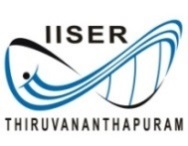                             भारतीय विज्ञान शिक्षा एवं अनुसंधान संस्थान तिरुवनंतपुरमINDIAN INSTITUTE OF SCIENCE EDUCATION AND RESEARCH THIRUVANANTHAPURAM1Name and Address of the FIRM with Telephone Number/Fax No./Mobile No.2Nature of the FIRM (Registered Co./Proprietary/Society/Registered under Shops & Establishment Act) (attach copy of Registration Certificate)3GST Number:4Service Tax Registration No. (attach copy of certificate)5Permanent Account Number (PAN) (attach copy)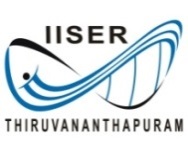 भारतीय विज्ञान शिक्षा एवं अनुसंधान संस्थान तिरुवनंतपुरम INDIAN INSTITUTE OF SCIENCE EDUCATION AND RESEARCH THIRUVANANTHAPURAMSl NoItem descriptionQtyAmount (Rs.)(a)Thin foam mattressesSize – 72” x 36” x 2.5”Support system – PU foam400 nos(b)Pillows Filling material- FibreSize – 17” x 25” Weight 600gType – Sleeping pillow400 nos(c)Bed sheet with pillow coverCloth- CottonSize – 88” x 58”/18” x 28”400 nosTotal amountTotal amountTotal amount